EnglishFilipino (Tagalog)CANBERRA’S RECOVERY PLAN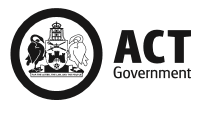 PLANO NG PAGBAWI (RECOVERY) NG CANBERRA COVID-19 Easing of Restrictions Roadmap as at 2 December 2020COVID-19 Roadmap ng Pagluluwag ng mga Paghihigpit sa ika-2 ng Disyembre 2020STAGE 3STAGE 3Step 3.1 – Monday 10 August 2020Hakbang 3.1 – Lunes ika-10 ng Agosto 2020Maximum 100 peopleAng pinakamaraming bilang ay 100 kataoCOVID Safety PlanPlano ng Kaligtasan sa COVID (COVID Safety Plan)1 person per 4 square metres of usable space applies, to a maximum of 100 people in each indoor space and each outdoor space (excluding staff on premises)Reopening of:Casinos and gaming in clubsFood courts (dine-in)Steam-based services, including saunas, steam rooms, steam cabinets and bathhousesStrip clubs, brothels, escort agencies24-hour gyms – maximum of 25 people when unstaffedIpinapatupad ang patakaran na 1 tao sa bawat 4 na metro kuwadrado ng magagamit na espasyo, na hanggang sa pinakamaraming bilang na 100 katao sa bawat panloob na espasyo at sa bawat panlabas na espasyo (hindi kasama sa bilang ang mga kawani na nasa lugar).Muling pagbubukas ng:                                            Mga kasino, at gaming sa mga clubMga food court (pagkain sa mismong lugar)Mga serbisyo na batay sa steam, kabilang ang mga sauna, steam room, steam cabinet at bathhouseMga strip club, bahay-aliwan, escort agency24-oras na mga gym – ang pinakamaraming bilang ay 25 katao kung walang tumataong kawaniWorking from home if it works for you and your employer.Pagtatrabaho mula sa bahay kung akma ito para sa inyo ng iyong tagapag-empleyo.From 9am Friday 18 September 2020:Mula 9 ng umaga Biyernes 18 Setyembre 2020:Smaller sized venues, facilities and businesses can return to their pre-COVID capacity, with a maximum of 25 people (excluding staff) across the whole venue.Maaari nang magbalik sa dating kapasidad bago mag-COVID ang mas maliliit na mga lugar (venue), pasilidad at mga negosyo, na ang pinakamaraming bilang ay 25 katao (hindi kasama sa bilang ang mga kawani) sa buong lugar.Step 3.2 - Friday 9 October 2020Hakbang 3.2 – Biyernes ika-9 ng Oktubre 20201 person per 4 square metres indoors1 tao sa bawat 4 na metro kuwadrado sa loob1 person per 2 square metres outdoors1 tao sa bawat 2 metro kuwadrado sa labasMaximum 500 people (from 13 Nov)Ang pinakamaraming bilang ay 500 katao (mula ika-13 ng Nobyembre)COVID Safety PlanCOVID Safety PlanElectronic check in at venuesElektronikong pag-check in sa mga lugarAll gatherings can increase to 200 people1 person per 2 square metres of usable outdoor spaceMedium-sized hospitality venues with total usable space between 101 and 200 square metres can have a maximum of 50 people throughout the venue (excluding staff)For cinemas and movie theatres – up to 50% capacity of each theatre, up to 200 peopleFor large indoor seated venues – ticketed events up to 50% capacity, up to 1,000 peopleFor enclosed outdoor venues with permanent tiered seating/grandstands – ticketed events up to 50% capacity, up to 1,000 peopleFor GIO Stadium and Manuka Oval – up to 50% seated capacityWorkplaces may commence a return to the workplace if it suits employers and employees.  If workplaces choose to return, a COVID- Safe Plan should be in place.Lahat ng mga pagtitipon ay maaaring maragdagan ng hanggang  200 katao1 tao sa bawat 2 metro kuwadrado ng magagamit na panlabas na espasyoAng mga katamtamang-laking mga lugar ng hospitalidad na may kabuuang magagamit na espasyo sa pagitan ng 101 at 200 metro kuwadrado ay maaaring magkaroon ng pinakamaraming bilang na 50 katao sa buong lugar (hindi kasama sa bilang ang mga kawani)Para sa mga sinehan at teatro ng pelikula – hanggang 50% ng kapasidad ng bawat teatro, na hanggang 200 kataoPara sa mga malalaking panloob na venue na may mauupuan – ang mga tinitiketang kaganapan ay hanggang 50% ng kapasidad, na hanggang 1,000 kataoPara sa mga nakakulob na panlabas na venue na may permanenteng baha-bahagdang mauupuan/mga grandstand - ang mga tinitiketang kaganapan ay hanggang 50% ng kapasidad, na hanggang 1,000 kataoPara sa GIO Stadium at Manuka Oval - hanggang 50% ng nakaupong kapasidad Maaaring umpisahan ang pagbabalik sa lugar ng trabaho kung makakabuti sa mga tagapag-empleyo at mga empleyado. Kung pipiliin ng mga lugar ng trabaho na magbalik, dapat ay may itinalagang COVID- Safe Plan  From 9am Friday 13 November 2020:Mula alas-9:00 ng umaga Biyernes ika-13 Nobyembre 2020:All gatherings can increase to 500 peopleStanding consumption of food and beverages in an outdoor spaceLahat ng mga pagtitipon ay maaaring maragdagan ng hanggang 500 kataoAng nakatayong pagkonsumo ng pagkain at inumin sa panlabas na espasyoStage 4 – Wednesday 2 December 2020Currently in placeStage 4 - Miyerkules ika-2 ng Disyembre 2020Kasalukuyang ipinapatupad1 person per 2 square metres indoor and outdoor1 tao sa bawat 2 metro kuwadrado sa loob at sa labasMaximum 500 peoplePinakamaraming bilang ay 500 kataoCOVID Safety PlanCOVID Safety PlanElectronic check in at venuesElektronikong pag-check in sa mga lugarAll gatherings can have up to 500 peopleBusinesses can have 25 people across the venueIf businesses and venues want to have more than 25 people, they can use 1 person per 2 square metres of usable space in indoor and outdoor spaces, provided they use the Check In CBR appBusinesses and venues not using the Check In CBR app can continue to have 1 person per 4 square metres of usable space in indoor spaces and 1 people per 2 square metres in outdoor spacesPatrons to be seated while consuming alcohol in indoor spaces Cinemas and movie theatres - up to 65% capacity of each theatre, up to 500 people if using the Check In CBR app Large indoor venues - ticketed and seated events up to 65% capacity, up to 1,500 people Enclosed outdoor venues with permanent tiered seating/grandstands - ticketed and seated events up to 65% capacity, up to 1,500 peopleGIO Stadium and Manuka Oval - up to 65% seated capacityReturn to work where it suits employers and employees, with a COVID Safe Plan in place.Lahat ng mga pagtitipon ay maaaring magkaroon ng hanggang 500 kataoAng mga negosyo ay maaaring magkaroon ng 25 katao sa buong lugarKung nais ng mga negosyo at lugar na magkaroon ng mahigit sa 25 katao, maaari silang gumamit ng 1 tao sa bawat 2 metro kuwadrado ng magagamit na espasyo sa loob at sa labas na mga espasyo, hangga’t ginagamit nila ang Check In CBR appAng mga negosyo at mga lugar na hindi gumagamit ng Check In CBR app ay maaaring patuloy na magkaroon ng 1 tao sa bawat 4 na metro kuwadrado ng magagamit na panloob na espasyo at 1 tao sa bawat 2 metro kuwadrado ng panlabas na mga espasyoAng mga parokyano ay dapat nakaupo habang umiinom ng alak sa mga panloob na espasyoMga sinehan at teatro ng pelikula - hanggang 65% kapasidad ng bawat teatro, na hanggang sa 500 katao kung gumagamit ng Check In CBR appMalalaking panloob na lugar - mga kaganapang tiniketan at nakaupo ay hanggang 65% ng kapasidad, na hanggang 1,500 kataoMga nababakurang panlabas na lugar na may permanenteng baha-bahagdan na mauupuan/mga grandstand - mga kaganapang tiniketan at nakaupo ay hanggang  65% ng kapasidad, na hanggang 1,500 kataoGIO Stadium at Manuka Oval - hanggang 65% ng kapasidad ng mauupuanBumalik sa trabaho kung saan naaangkop ito sa mga tagapag-empleyo at mga empleyado, na may ipinapatupad na COVID Safe Plan.FUTURE CONSIDERATIONSMGA PAGSASAALANG-ALANG SA HINAHARAPFrom February 2021Mula Pebrero 2021Move towards a COVID safe normalPatungo sa ligtas na normal sa COVIDCOVID Safe check pointsMga COVID Safe na check point Fortnightly public health risk assessments will continue informed by monitoring the impacts of eased restrictions.Ang mga pagtatasa ng pampublikong panganib sa kalusugan kada ikalawang linggo ay magpapatuloy batay sa  pagsubaybay sa mga epekto ng pagluluwag sa mga paghihigpit.Check point for further easing: 12 February 2021Check point para sa higit pang pagluluwag: ika-12 ng Pebrero 2021Avoid public transport in peak hour.Iwasan ang pampublikong transportasyon sa pinakaabalang oras (peak hour).RESTRICTIONS MAY HAVE EASED BUT YOUR RESPONSIBILITY HASN’TMAAARING LUMUWAG ANG MGA PAGHIHIGPIT NGUNIT ANG IYONG RESPONSIBILIDAD AY HINDIMaintain good hand hygienePanatilihin ang wastong kalinisan ng kamayStay 1.5 metres apartPanatilihin ang pagitan na 1.5 metro sa ibaStay home if you are unwell and get testedManatili sa bahay kung masama ang iyong pakiramdam at magpasuriMonitor travel adviceSubaybayan ang payo sa paglalakbayFurther information at covid19.act.gov.auMay karagdagang impormasyon sa covid19.act.gov.au